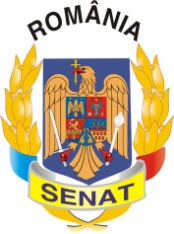 Comisia pentru Privatizare și Administrarea                  Activelor Statului    PROCES VERBALal şedinţei Comisiei din data de 27.05.2014Comisia pentru privatizare şi administrarea activelor statului, condusă de domnul senator Mircea Banias, şi-a desfăşurat lucrările în ziua de 27.05.2014. Preşedintele Comisiei a constatat că există cvorum pentru începerea şedinţei.Membrii Comisiei au aprobat următoarea ordine de zi:Proiect de lege privind aprobarea Ordonanţei de urgenţã a Guvernului nr.18/2014 pentru reglementarea unor măsuri privind activitatea Regiei Autonome "Administraţia Patrimoniului Protocolului de Stat", pentru schimbarea regimului juridic al unor imobile şi pentru modificarea unor acte normative. (L260/2014)Diverse.La punctul 1 pe ordinea de zi s-a discutat Proiectul de lege privind aprobarea Ordonanţei de urgenţã a Guvernului nr.18/2014 pentru reglementarea unor măsuri privind activitatea Regiei Autonome "Administraţia Patrimoniului Protocolului de Stat", pentru schimbarea regimului juridic al unor imobile şi pentru modificarea unor acte normative.
            Proiectul de lege reglementează unele măsuri referitoare la atribuirea de contracte de concesiune de lucrări publice şi contracte de concesiune de servicii de către Regia Autonomă „Administraţia Patrimoniului Protocolului de Stat", privind valorificarea unor bunuri aflate în domeniul privat al statului şi în administrarea Regiei Autonome „Administraţia Patrimoniului Protocolului de Stat", precum şi privind schimbarea regimului juridic al unor imobile, în vederea creşterii performanţelor economice ale Regiei Autonome si totodata se urmareste si modificare unor acte normative.Consiliul Legislativ  a avizat  favorabil proiectul de lege.La dezbaterea proiectului de lege au participat din partea Ministerului Afacerilor Interne doamna Irina Alexe, chestor de politie, iar din partea Regiei Autonome Administraţia Patrimoniului Protocolului de Stat, doamna Emilia Șerban, director economic.Membrii Comisiei pentru privatizare şi administrarea activelor statului au hotărât, cu majoritate de voturi, să adopte aviz favorabil.           PREȘEDINTE,                                                                          SECRETAR,         Mircea Banias        			                                           Valentin Calcan